PAR LEVELPAR LEVELPAR LEVELPAR LEVELPAR LEVELPAR LEVELPAR LEVELPAR LEVELPAR LEVELMarch 2020March 2020March 2020March 2020March 2020March 2020March 2020March 2020March 2020SundaySundayMondayTuesdayWednesdayThursdayFridayFridaySaturday8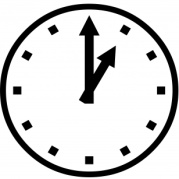 Time Changes8Time Changes91011J S Clark4:30-6:00 pm12Santa Maria4:30-6:00 pm1313141515161718J S Clark4:30-6:00 pm19Santa Maria4:30-6:00 pm2020212222232425J S Clark4:30-6:00 pm26Santa Maria4:30-6:00 pm272728April 2020April 2020April 2020April 2020April 2020April 2020April 2020April 2020April 2020SundayMondayMondayTuesdayWednesdayThursdayThursdayFridaySaturday293030311J S Clark4:30-6:00 pm2Santa Maria4:30-6:00 pm2Santa Maria4:30-6:00 pm3456678J S Clark4:30-6:00 pm9Santa Maria4:30-6:00 pm9Santa Maria4:30-6:00 pm10111213131415J S Clark4:30-6:00 pm16Santa Maria4:30-6:00 pm16Santa Maria4:30-6:00 pm1718SaturdayPlay DayTournament9:00–12:30 pm